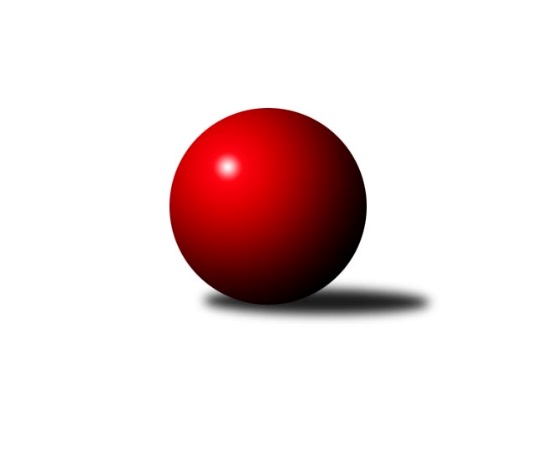 Č.15Ročník 2015/2016	6.2.2016Nejlepšího výkonu v tomto kole: 3319 dosáhlo družstvo: TJ Jiskra Rýmařov ˝A˝3. KLM C 2015/2016Výsledky 15. kolaSouhrnný přehled výsledků:TJ Jiskra Rýmařov ˝A˝	- TJ Sokol Rybník	6:2	3319:3231	14.5:9.5	6.2.KK Šumperk˝A˝	- HKK Olomouc ˝B˝	3:5	3110:3139	11.0:13.0	6.2.TJ Sokol Sedlnice ˝A˝	- KK Zábřeh ˝B˝	1:7	3094:3238	9.5:14.5	6.2.TJ Zbrojovka Vsetín ˝A˝	- TJ Sokol Chvalíkovice ˝A˝	2:6	3135:3176	11.5:12.5	6.2.Sokol Přemyslovice˝A˝	- TJ Tatran Litovel ˝A˝	6:2	3179:3089	14.0:10.0	6.2.TJ Unie Hlubina ˝A˝	- TJ Sokol Bohumín ˝A˝	6:2	3018:2965	12.0:12.0	6.2.Tabulka družstev:	1.	TJ Sokol Chvalíkovice ˝A˝	15	11	1	3	82.0 : 38.0 	201.0 : 159.0 	 3200	23	2.	HKK Olomouc ˝B˝	15	11	0	4	73.0 : 47.0 	195.5 : 164.5 	 3139	22	3.	TJ Unie Hlubina ˝A˝	15	9	3	3	75.0 : 45.0 	196.0 : 164.0 	 3185	21	4.	TJ Jiskra Rýmařov ˝A˝	15	10	0	5	71.0 : 49.0 	189.5 : 170.5 	 3199	20	5.	KK Zábřeh ˝B˝	15	8	1	6	67.0 : 53.0 	186.0 : 174.0 	 3170	17	6.	TJ Zbrojovka Vsetín ˝A˝	15	8	1	6	66.0 : 54.0 	190.5 : 169.5 	 3170	17	7.	TJ Sokol Bohumín ˝A˝	15	6	1	8	59.0 : 61.0 	179.0 : 181.0 	 3111	13	8.	TJ Tatran Litovel ˝A˝	15	5	2	8	48.5 : 71.5 	162.5 : 197.5 	 3096	12	9.	KK Šumperk˝A˝	15	5	0	10	46.0 : 74.0 	165.0 : 195.0 	 3106	10	10.	TJ Sokol Rybník	15	5	0	10	45.0 : 75.0 	166.0 : 194.0 	 3158	10	11.	Sokol Přemyslovice˝A˝	15	4	0	11	46.0 : 74.0 	167.5 : 192.5 	 3105	8	12.	TJ Sokol Sedlnice ˝A˝	15	3	1	11	41.5 : 78.5 	161.5 : 198.5 	 3114	7Podrobné výsledky kola:	 TJ Jiskra Rýmařov ˝A˝	3319	6:2	3231	TJ Sokol Rybník	Ladislav Stárek	150 	 128 	 128 	150	556 	 1.5:2.5 	 578 	 136	159 	 128	155	Jiří Kmoníček	Jaroslav Heblák	114 	 155 	 126 	131	526 	 1:3 	 552 	 144	146 	 130	132	Miroslav Kolář ml.	Josef Pilatík	140 	 122 	 138 	131	531 	 3:1 	 515 	 138	116 	 129	132	Miroslav Dušek	Jiří Zezulka st.	149 	 148 	 119 	129	545 	 3:1 	 510 	 115	130 	 141	124	Jan Vencl	Jaroslav Tezzele	142 	 135 	 154 	157	588 	 3:1 	 555 	 153	131 	 130	141	Tomáš Műller	Milan Dědáček	143 	 154 	 143 	133	573 	 3:1 	 521 	 141	129 	 114	137	Lukáš Műllerrozhodčí: Nejlepší výkon utkání: 588 - Jaroslav Tezzele	 KK Šumperk˝A˝	3110	3:5	3139	HKK Olomouc ˝B˝	Gustav Vojtek	134 	 137 	 127 	123	521 	 0:4 	 591 	 136	157 	 156	142	Břetislav Sobota	Miroslav Smrčka	153 	 143 	 124 	128	548 	 3:1 	 493 	 123	123 	 107	140	Miroslav Dokoupil	Marek Zapletal	119 	 128 	 132 	145	524 	 2:2 	 540 	 145	121 	 136	138	Milan Sekanina	Adam Běláška	149 	 126 	 118 	140	533 	 3:1 	 503 	 125	125 	 125	128	Radek Malíšek	Jaromír Rabenseifner	125 	 121 	 142 	119	507 	 3:1 	 486 	 114	114 	 122	136	Dušan Říha *1	Petr Matějka *2	126 	 118 	 108 	125	477 	 0:4 	 526 	 130	133 	 118	145	Josef Šrámekrozhodčí: střídání: *1 od 44. hodu Leopold Jašek, *2 od 50. hodu Jaroslav VymazalNejlepší výkon utkání: 591 - Břetislav Sobota	 TJ Sokol Sedlnice ˝A˝	3094	1:7	3238	KK Zábřeh ˝B˝	Jaroslav Chvostek *1	104 	 113 	 139 	138	494 	 1:3 	 524 	 122	118 	 134	150	Miroslav Štěpán	Ladislav Petr	122 	 119 	 142 	130	513 	 1:3 	 564 	 145	141 	 141	137	Michal Albrecht	Martin Juřica	140 	 135 	 127 	122	524 	 1:3 	 590 	 153	160 	 125	152	Milan Šula	Jaroslav Tobola	152 	 131 	 130 	129	542 	 4:0 	 463 	 95	128 	 117	123	Martin Vitásek *2	Zdeněk Skala	123 	 147 	 128 	137	535 	 2:2 	 554 	 140	125 	 153	136	Tomáš Dražil	Milan Janyška	112 	 118 	 118 	138	486 	 0.5:3.5 	 543 	 149	131 	 125	138	Jan Körnerrozhodčí: střídání: *1 od 61. hodu Adam Chvostek, *2 od 61. hodu Josef KarafiátNejlepší výkon utkání: 590 - Milan Šula	 TJ Zbrojovka Vsetín ˝A˝	3135	2:6	3176	TJ Sokol Chvalíkovice ˝A˝	Theodor Marančák	136 	 151 	 159 	126	572 	 4:0 	 494 	 120	115 	 136	123	Radek Hendrych	Tomáš Hambálek	112 	 150 	 127 	152	541 	 1.5:2.5 	 569 	 144	150 	 145	130	Jiří Staněk	Milan Bělíček *1	126 	 135 	 103 	114	478 	 2:2 	 451 	 132	98 	 102	119	Jakub Hendrych	Miroslav Kubík	133 	 129 	 133 	143	538 	 1:3 	 575 	 135	152 	 150	138	David Hendrych	Vlastimil Bělíček *2	117 	 128 	 129 	132	506 	 1:3 	 552 	 147	126 	 135	144	Vladimír Kostka	Zoltán Bagári	112 	 123 	 136 	129	500 	 2:2 	 535 	 152	127 	 128	128	Vladimír Valentarozhodčí: střídání: *1 od 91. hodu Martin Dolák, *2 od 66. hodu Tomáš NovosadNejlepší výkon utkání: 575 - David Hendrych	 Sokol Přemyslovice˝A˝	3179	6:2	3089	TJ Tatran Litovel ˝A˝	Pavel Močár	120 	 122 	 142 	147	531 	 2:2 	 512 	 141	123 	 128	120	Jiří Fiala	Radek Grulich	142 	 144 	 120 	125	531 	 2.5:1.5 	 535 	 118	143 	 149	125	Kamil Axman	Jiří Šoupal	127 	 124 	 137 	130	518 	 2:2 	 520 	 141	137 	 114	128	David Čulík	Zdeněk Peč	121 	 146 	 125 	140	532 	 2.5:1.5 	 487 	 124	101 	 125	137	František Baleka	Tomáš Fraus	133 	 137 	 136 	120	526 	 1.5:2.5 	 527 	 124	139 	 136	128	Jiří Čamek	Jan Sedláček	134 	 122 	 129 	156	541 	 3.5:0.5 	 508 	 127	122 	 125	134	Miroslav Sigmundrozhodčí: Nejlepší výkon utkání: 541 - Jan Sedláček	 TJ Unie Hlubina ˝A˝	3018	6:2	2965	TJ Sokol Bohumín ˝A˝	František Oliva	118 	 120 	 115 	117	470 	 0:4 	 503 	 124	125 	 120	134	Štefan Dendis	Michal Hejtmánek	122 	 116 	 120 	114	472 	 2:2 	 509 	 146	111 	 118	134	Jozef Kuzma	Michal Zatyko	138 	 125 	 126 	123	512 	 2:2 	 500 	 121	140 	 130	109	Fridrich Péli	Vladimír Konečný	140 	 121 	 140 	135	536 	 2:2 	 511 	 122	125 	 125	139	Petr Kuttler	Petr Basta	110 	 151 	 139 	122	522 	 4:0 	 468 	 106	119 	 122	121	Jan Zaškolný	Přemysl Žáček	134 	 121 	 115 	136	506 	 2:2 	 474 	 102	131 	 125	116	Karol Nitkarozhodčí: Nejlepší výkon utkání: 536 - Vladimír KonečnýPořadí jednotlivců:	jméno hráče	družstvo	celkem	plné	dorážka	chyby	poměr kuž.	Maximum	1.	Aleš Staněk 	TJ Sokol Chvalíkovice ˝A˝	588.00	381.5	206.5	2.0	6/9	(623)	2.	Michal Albrecht 	KK Zábřeh ˝B˝	566.78	364.9	201.9	2.1	9/9	(604)	3.	Jiří Staněk 	TJ Sokol Chvalíkovice ˝A˝	564.57	369.4	195.2	2.9	9/9	(612)	4.	Milan Dědáček 	TJ Jiskra Rýmařov ˝A˝	562.16	369.1	193.0	1.8	8/8	(612)	5.	Ladislav Stárek 	TJ Jiskra Rýmařov ˝A˝	553.27	365.9	187.4	3.4	8/8	(625)	6.	Vladimír Konečný 	TJ Unie Hlubina ˝A˝	552.76	358.8	193.9	1.9	7/7	(601)	7.	Ivan Říha 	TJ Zbrojovka Vsetín ˝A˝	550.73	363.0	187.8	3.1	6/8	(607)	8.	Jaroslav Tezzele 	TJ Jiskra Rýmařov ˝A˝	548.73	371.3	177.4	4.2	8/8	(613)	9.	Tomáš Műller 	TJ Sokol Rybník	548.59	364.8	183.8	3.1	8/8	(623)	10.	Tomáš Hambálek 	TJ Zbrojovka Vsetín ˝A˝	544.69	364.0	180.7	3.7	6/8	(602)	11.	Vladimír Valenta 	TJ Sokol Chvalíkovice ˝A˝	543.09	365.3	177.8	4.5	8/9	(577)	12.	Milan Šula 	KK Zábřeh ˝B˝	542.63	353.9	188.8	3.5	8/9	(590)	13.	František Oliva 	TJ Unie Hlubina ˝A˝	539.25	362.8	176.4	4.7	7/7	(618)	14.	Pavel Niesyt 	TJ Sokol Bohumín ˝A˝	536.80	360.9	175.9	3.9	8/9	(565)	15.	Přemysl Žáček 	TJ Unie Hlubina ˝A˝	534.86	357.3	177.5	4.9	7/7	(589)	16.	Eduard Tomek 	Sokol Přemyslovice˝A˝	534.77	350.7	184.1	3.9	6/7	(565)	17.	Milan Janyška 	TJ Sokol Sedlnice ˝A˝	534.72	359.6	175.2	3.3	8/8	(576)	18.	Marek Zapletal 	KK Šumperk˝A˝	534.55	356.5	178.0	5.7	8/8	(561)	19.	Jan Vencl 	TJ Sokol Rybník	533.94	356.1	177.9	5.2	8/8	(628)	20.	Jaroslav Sedlář 	KK Šumperk˝A˝	533.74	358.3	175.5	3.0	6/8	(574)	21.	Kamil Axman 	TJ Tatran Litovel ˝A˝	533.20	356.1	177.1	3.7	7/8	(564)	22.	Jan Körner 	KK Zábřeh ˝B˝	532.41	357.3	175.1	4.5	9/9	(555)	23.	Milan Sekanina 	HKK Olomouc ˝B˝	532.28	353.6	178.7	4.2	6/8	(568)	24.	Radek Grulich 	Sokol Přemyslovice˝A˝	531.94	357.3	174.6	4.8	6/7	(560)	25.	Břetislav Sobota 	HKK Olomouc ˝B˝	531.61	363.0	168.6	5.0	8/8	(591)	26.	Jan Sedláček 	Sokol Přemyslovice˝A˝	530.43	357.2	173.3	5.3	6/7	(568)	27.	Petr Kuttler 	TJ Sokol Bohumín ˝A˝	529.71	354.6	175.1	3.8	8/9	(573)	28.	Jaroslav Tobola 	TJ Sokol Sedlnice ˝A˝	529.64	347.3	182.3	4.2	6/8	(597)	29.	Petr Axman 	TJ Tatran Litovel ˝A˝	529.56	351.9	177.6	4.9	6/8	(548)	30.	Martin Juřica 	TJ Sokol Sedlnice ˝A˝	528.54	356.2	172.4	5.2	6/8	(561)	31.	Ladislav Petr 	TJ Sokol Sedlnice ˝A˝	527.95	357.5	170.5	5.9	6/8	(581)	32.	Miroslav Smrčka 	KK Šumperk˝A˝	527.84	357.7	170.1	4.2	7/8	(562)	33.	David Hendrych 	TJ Sokol Chvalíkovice ˝A˝	526.93	352.5	174.4	4.3	8/9	(577)	34.	Miroslav Kolář ml. 	TJ Sokol Rybník	526.46	362.8	163.7	7.6	8/8	(568)	35.	Fridrich Péli 	TJ Sokol Bohumín ˝A˝	526.41	355.6	170.8	5.4	9/9	(557)	36.	Jiří Čamek 	TJ Tatran Litovel ˝A˝	526.16	351.5	174.6	5.6	8/8	(565)	37.	Zdeněk Skala 	TJ Sokol Sedlnice ˝A˝	525.94	353.0	172.9	5.6	8/8	(575)	38.	Jakub Hendrych 	TJ Sokol Chvalíkovice ˝A˝	524.98	353.8	171.2	6.1	9/9	(587)	39.	Jiří Kmoníček 	TJ Sokol Rybník	524.88	349.0	175.9	3.4	8/8	(578)	40.	Zoltán Bagári 	TJ Zbrojovka Vsetín ˝A˝	523.27	359.8	163.5	6.0	8/8	(545)	41.	Michal Hejtmánek 	TJ Unie Hlubina ˝A˝	522.75	357.1	165.6	5.2	6/7	(585)	42.	Dušan Říha 	HKK Olomouc ˝B˝	522.56	354.1	168.4	5.2	6/8	(558)	43.	Petr Chodura 	TJ Unie Hlubina ˝A˝	521.47	354.6	166.8	7.1	5/7	(556)	44.	Miroslav Ondrouch 	Sokol Přemyslovice˝A˝	521.36	363.0	158.3	8.7	5/7	(555)	45.	Tomáš Novosad 	TJ Zbrojovka Vsetín ˝A˝	519.18	356.1	163.1	5.9	7/8	(545)	46.	Lukáš Műller 	TJ Sokol Rybník	518.22	360.5	157.7	7.7	8/8	(601)	47.	Miroslav Dokoupil 	HKK Olomouc ˝B˝	518.02	352.2	165.9	7.1	7/8	(546)	48.	Radek Malíšek 	HKK Olomouc ˝B˝	517.40	351.6	165.8	6.9	8/8	(556)	49.	Jaroslav Heblák 	TJ Jiskra Rýmařov ˝A˝	516.97	361.3	155.6	8.6	8/8	(553)	50.	Petr Basta 	TJ Unie Hlubina ˝A˝	516.43	360.7	155.8	5.3	7/7	(586)	51.	Adam Běláška 	KK Šumperk˝A˝	516.38	345.7	170.7	6.1	8/8	(584)	52.	Jaromír Rabenseifner 	KK Šumperk˝A˝	513.18	347.1	166.1	6.3	8/8	(560)	53.	Štefan Dendis 	TJ Sokol Bohumín ˝A˝	512.00	345.6	166.4	5.8	8/9	(568)	54.	Miroslav Kubík 	TJ Zbrojovka Vsetín ˝A˝	511.50	349.5	162.0	7.1	7/8	(569)	55.	Josef Pilatík 	TJ Jiskra Rýmařov ˝A˝	510.23	357.5	152.8	8.3	6/8	(550)	56.	Jiří Šoupal 	Sokol Přemyslovice˝A˝	508.60	347.2	161.4	6.4	5/7	(535)	57.	Jan Zaškolný 	TJ Sokol Bohumín ˝A˝	507.21	349.7	157.5	6.9	7/9	(559)	58.	Vladimír Kostka 	TJ Sokol Chvalíkovice ˝A˝	502.98	340.4	162.5	6.9	7/9	(578)	59.	Jiří Fiala 	TJ Tatran Litovel ˝A˝	501.29	343.7	157.6	7.5	8/8	(550)	60.	František Baleka 	TJ Tatran Litovel ˝A˝	500.41	343.6	156.8	7.6	7/8	(548)	61.	Zdeněk Peč 	Sokol Přemyslovice˝A˝	500.13	352.3	147.9	9.1	6/7	(541)	62.	Petr Matějka 	KK Šumperk˝A˝	497.81	331.6	166.2	7.6	6/8	(541)	63.	Miroslav Štěpán 	KK Zábřeh ˝B˝	496.41	345.9	150.5	8.7	8/9	(535)	64.	Radek Hendrych 	TJ Sokol Chvalíkovice ˝A˝	493.25	343.2	150.1	6.9	6/9	(586)		Tomáš Dražil 	KK Zábřeh ˝B˝	563.70	372.4	191.4	4.6	4/9	(645)		Theodor Marančák 	TJ Zbrojovka Vsetín ˝A˝	558.33	359.5	198.8	2.8	3/8	(602)		Vlastimil Bělíček 	TJ Zbrojovka Vsetín ˝A˝	549.80	366.3	183.5	3.1	3/8	(621)		Martin Dolák 	TJ Zbrojovka Vsetín ˝A˝	541.73	364.8	176.9	4.6	5/8	(588)		Jiří Zezulka st. 	TJ Jiskra Rýmařov ˝A˝	535.50	352.8	182.7	3.0	3/8	(572)		Michal Zatyko 	TJ Unie Hlubina ˝A˝	535.11	359.7	175.4	5.3	3/7	(584)		Ladislav Janáč 	TJ Jiskra Rýmařov ˝A˝	534.72	346.9	187.8	5.1	5/8	(583)		Josef Šrámek 	HKK Olomouc ˝B˝	532.76	368.4	164.3	5.4	5/8	(573)		Matouš Krajzinger 	HKK Olomouc ˝B˝	530.42	368.5	161.9	6.7	3/8	(612)		Martin Vitásek 	KK Zábřeh ˝B˝	528.25	360.5	167.8	6.8	4/9	(590)		František Langer 	KK Zábřeh ˝B˝	527.00	361.0	166.0	5.0	1/9	(527)		Jaromír Hendrych ml. 	HKK Olomouc ˝B˝	526.20	352.4	173.8	6.2	5/8	(550)		Dalibor Krejčiřík 	TJ Sokol Chvalíkovice ˝A˝	526.00	355.0	171.0	5.0	1/9	(526)		Roman Honl 	TJ Sokol Bohumín ˝A˝	525.55	346.4	179.2	3.7	4/9	(576)		Radek Hejtman 	HKK Olomouc ˝B˝	525.00	352.0	173.0	9.0	1/8	(525)		Tomáš Herrman 	TJ Sokol Rybník	524.64	358.0	166.6	9.6	5/8	(597)		Dalibor Hamrozy 	TJ Sokol Bohumín ˝A˝	523.00	356.0	167.0	5.0	1/9	(523)		Jan Stuchlík 	TJ Sokol Sedlnice ˝A˝	522.00	358.5	163.5	10.8	3/8	(562)		Tomáš Fraus 	Sokol Přemyslovice˝A˝	520.75	356.3	164.5	5.3	2/7	(526)		Miroslav Talášek 	TJ Tatran Litovel ˝A˝	520.69	351.7	169.0	5.9	4/8	(543)		Lukáš Modlitba 	TJ Sokol Bohumín ˝A˝	520.00	349.0	171.0	4.0	1/9	(520)		Josef Karafiát 	KK Zábřeh ˝B˝	520.00	351.0	169.0	6.4	5/9	(562)		Zdeněk Grulich 	Sokol Přemyslovice˝A˝	519.00	356.5	162.5	4.5	2/7	(529)		Miroslav Dušek 	TJ Sokol Rybník	517.50	351.9	165.6	6.8	4/8	(578)		Jozef Kuzma 	TJ Sokol Bohumín ˝A˝	516.00	361.7	154.3	9.3	3/9	(533)		Stanislav Brosinger 	TJ Tatran Litovel ˝A˝	515.00	341.0	174.0	5.0	1/8	(515)		David Čulík 	TJ Tatran Litovel ˝A˝	513.57	348.5	165.1	7.3	5/8	(545)		Daniel Bělíček 	TJ Zbrojovka Vsetín ˝A˝	510.50	353.0	157.5	6.0	2/8	(530)		Miroslav Sigmund 	TJ Tatran Litovel ˝A˝	508.00	358.0	150.0	9.0	1/8	(508)		Rostislav Kletenský 	TJ Sokol Sedlnice ˝A˝	507.67	355.7	152.0	7.0	3/8	(519)		Michal Kolář 	Sokol Přemyslovice˝A˝	507.00	349.0	158.0	4.0	1/7	(507)		Pavel Močár 	Sokol Přemyslovice˝A˝	505.88	345.4	160.5	6.9	4/7	(565)		Petr Brablec 	TJ Unie Hlubina ˝A˝	504.00	341.7	162.3	6.7	3/7	(533)		Gustav Vojtek 	KK Šumperk˝A˝	503.20	341.2	162.0	7.9	5/8	(541)		Vojtěch Jurníček 	Sokol Přemyslovice˝A˝	495.00	358.5	136.5	12.5	1/7	(497)		Jiří Karafiát 	KK Zábřeh ˝B˝	494.48	347.4	147.1	11.3	5/9	(553)		Karol Nitka 	TJ Sokol Bohumín ˝A˝	494.25	347.3	147.0	7.8	4/9	(523)		Aleš Kohutek 	TJ Sokol Bohumín ˝A˝	493.67	343.3	150.3	5.8	3/9	(516)		Lukáš Koliba 	TJ Sokol Sedlnice ˝A˝	491.50	327.0	164.5	11.0	2/8	(545)		Jaroslav Chvostek 	TJ Sokol Sedlnice ˝A˝	490.81	347.4	143.4	10.9	4/8	(520)		Oldřich Pajchl 	Sokol Přemyslovice˝A˝	487.00	342.0	145.0	7.0	1/7	(487)		Ludvík Vymazal 	TJ Tatran Litovel ˝A˝	486.00	333.3	152.7	9.7	3/8	(512)		Mykola Vološčuk 	KK Zábřeh ˝B˝	486.00	333.5	152.5	9.0	2/9	(486)		Miroslav Kašík 	TJ Zbrojovka Vsetín ˝A˝	484.00	321.0	163.0	11.0	1/8	(484)		Milan Dvorský 	Sokol Přemyslovice˝A˝	482.00	337.0	145.0	7.0	1/7	(482)		Martin Kovács 	TJ Zbrojovka Vsetín ˝A˝	480.00	347.0	133.0	14.0	1/8	(480)		Pavel Dvořák 	Sokol Přemyslovice˝A˝	473.00	316.0	157.0	5.0	1/7	(473)		Jaroslav Klekner 	TJ Unie Hlubina ˝A˝	471.00	309.0	162.0	7.0	1/7	(471)		Lukáš Vybíral 	Sokol Přemyslovice˝A˝	471.00	335.0	136.0	14.5	2/7	(473)		Miroslav Plášek 	TJ Zbrojovka Vsetín ˝A˝	466.00	340.0	126.0	16.0	1/8	(466)		Štěpán Charník 	TJ Jiskra Rýmařov ˝A˝	459.50	334.5	125.0	14.5	2/8	(467)Sportovně technické informace:Starty náhradníků:registrační číslo	jméno a příjmení 	datum startu 	družstvo	číslo startu21859	Martin Dolák	06.02.2016	TJ Zbrojovka Vsetín ˝A˝	3x7862	Theodor Marančák	06.02.2016	TJ Zbrojovka Vsetín ˝A˝	2x9496	Miroslav Sigmund	06.02.2016	TJ Tatran Litovel ˝A˝	1x7695	Leopold Jašek	06.02.2016	HKK Olomouc ˝B˝	1x7048	Jiří Zezulka	06.02.2016	TJ Jiskra Rýmařov ˝A˝	3x18491	Adam Chvostek	06.02.2016	TJ Sokol Sedlnice ˝A˝	1x10769	Jaroslav Vymazal	06.02.2016	KK Šumperk˝A˝	1x17121	Štefan Dendis	06.02.2016	TJ Sokol Bohumín ˝A˝	1x6367	Ladislav Stárek	06.02.2016	TJ Jiskra Rýmařov ˝A˝	3x6380	Jaroslav Tezzele	06.02.2016	TJ Jiskra Rýmařov ˝A˝	3x6281	Josef Pilatík	06.02.2016	TJ Jiskra Rýmařov ˝A˝	3x6374	Jaroslav Heblák	06.02.2016	TJ Jiskra Rýmařov ˝A˝	3x19558	Jan Vencl	06.02.2016	TJ Sokol Rybník	3x10409	Přemysl Žáček	06.02.2016	TJ Unie Hlubina ˝A˝	3x6121	Miroslav Kolář	06.02.2016	TJ Sokol Rybník	3x16300	Lukáš Müller	06.02.2016	TJ Sokol Rybník	3x7881	Miroslav Kubík	06.02.2016	TJ Zbrojovka Vsetín ˝A˝	3x11060	Milan Dědáček	06.02.2016	TJ Jiskra Rýmařov ˝A˝	3x6387	Jiří Kmoníček	06.02.2016	TJ Sokol Rybník	3x703	Miroslav Dušek	06.02.2016	TJ Sokol Rybník	2x
Hráči dopsaní na soupisku:registrační číslo	jméno a příjmení 	datum startu 	družstvo	Program dalšího kola:16. kolo13.2.2016	so	9:00	HKK Olomouc ˝B˝ - TJ Zbrojovka Vsetín ˝A˝	13.2.2016	so	10:00	TJ Sokol Rybník - Sokol Přemyslovice˝A˝	13.2.2016	so	10:00	TJ Tatran Litovel ˝A˝ - TJ Sokol Sedlnice ˝A˝	13.2.2016	so	14:00	TJ Sokol Chvalíkovice ˝A˝ - TJ Unie Hlubina ˝A˝	13.2.2016	so	14:00	TJ Sokol Bohumín ˝A˝ - TJ Jiskra Rýmařov ˝A˝	13.2.2016	so	15:30	KK Zábřeh ˝B˝ - KK Šumperk˝A˝	Nejlepší šestka kola - absolutněNejlepší šestka kola - absolutněNejlepší šestka kola - absolutněNejlepší šestka kola - absolutněNejlepší šestka kola - dle průměru kuželenNejlepší šestka kola - dle průměru kuželenNejlepší šestka kola - dle průměru kuželenNejlepší šestka kola - dle průměru kuželenNejlepší šestka kola - dle průměru kuželenPočetJménoNázev týmuVýkonPočetJménoNázev týmuPrůměr (%)Výkon2xBřetislav SobotaOlomouc B5912xBřetislav SobotaOlomouc B113.575911xMilan ŠulaZábřeh B5902xMilan ŠulaZábřeh B110.765905xJaroslav TezzeleRýmařov A5882xJaroslav TezzeleRýmařov A109.695881xJiří KmoníčekRybník5781xDavid HendrychChvalíkov. A109.35751xDavid HendrychChvalíkov. A5754xTheodor MarančákVsetín A108.725728xMilan DědáčekRýmařov A5735xJiří StaněkChvalíkov. A108.15569